Formular WB/ZA: BeitragszusicherungDieses Formular ist zu verwenden für Weiterbildungen (WB) und Zusatzausbildungen (ZA), die ausserhalb der Weiterbildungspauschale abgerechnet werden, z.B. Intensivfortbildung, vom Erziehungsrat zugelassene CAS und DAS, Sprachaufenthalte von mehr als zwei Wochen Dauer (vgl. Art. 12 und 14 AWR, RB 10.1224).Das Formular ist unter Beilage der Kursausschreibung vor Kursbeginn dem Amt für Volksschulen (AfV) einzureichen.Gesuchsteller/-inRechnungen von bewilligten Weiterbildungen können mit der korrekten Rechnungsadresse direkt durch den Anbieter dem AfV zugestellt werden.
Rechnungsadresse: Bildungs- und Kulturdirektion, Amt für Volksschule, Weiterbildung LWB, Klausenstrasse 4, 6460 Altdorf.Auf der Rechnung muss ersichtlich sein für welche Aus-, Weiterbildung und für welche Lehrperson sie erfolgt.Ansonsten bezahlt die Lehrperson die Rechnung selber und stellt dann ihrerseits eine Rechnung an die aufgeführte Rechnungsadresse.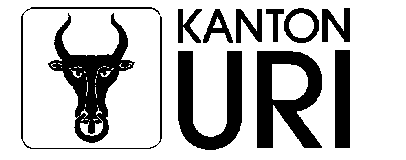 AMT FÜR VOLKSSCHULENLehrperson: Adresse: Schule: Schulstufe und Funktion: Kurstitel: Kurstitel: Kurstitel: Anbieter: Anbieter: Anbieter: Kursdaten: Kursdaten: Anzahl Halbtage: Kurskosten: Kurskosten: Kurskosten: IBAN Nr. der Lehrperson: IBAN Nr. der Lehrperson: IBAN Nr. der Lehrperson: Stellvertretung notwendig? (nur für WB/ZA gemäss Punkt 1):	 ja	 neinStellvertretung notwendig? (nur für WB/ZA gemäss Punkt 1):	 ja	 neinStellvertretung notwendig? (nur für WB/ZA gemäss Punkt 1):	 ja	 neinWenn ja:Anzahl Halbtage: oder Anzahl Lektionen: Bewilligung Schulleitung oder SchulratBeitragszusicherung Amt für Volksschulen ja nein ja		  nein ja neinKurskosten:  ja neinStellvertretung: Datum: Datum: Unterschrift: 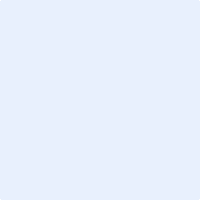 Unterschrift: Bemerkungen: